JARO, LÉTO, PODZIM, ZIMA,VE ŠKOLCE JE VŽDYCKY PRÍMAŠKOLNÍ VZDĚLÁVACÍ PROGRAMPRO PŘEDŠKOLNÍ VZDĚLÁVÁNÍMATEŘSKÉ ŠKOLY MONTESSORI PODĚBRADYPlatný od 1.9.2022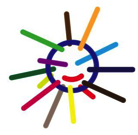                Zpracoval kolektiv MŠ MONTESSORI Poděbrady:  Stanislava Marešová                                                                                          Andrea KhajlováObsah:Úvod   ………………………………………………………………………………………………………………….  4Identifikační údaje   …………………………………………………………………………………………….   5Obecná charakteristika školy   …………………………………………………………………………….   6Kapacita školy   ………………………………………………………………………………………………..   6Popis zázemí   ………………………………………………………………………………………………….   6Podmínky vzdělávání   …………………………………………………………………………………………   6 - 7Vybavení, pomůcky a výukový materiál   …………………………………………………………   7Životospráva   ………………………………………………………………………………………………….   7Zásady správné životosprávy   ……………………………………………………………   7 - 8Organizace stravování   ……………………………………………………………………..   8Psychosociální podmínky   ………………………………………………………………………………    8Organizace provozu MŠ   ………………………………………………………………………………..    8       4.4.1.   Denní režim   …………………………………………………………………………………....   8 - 9       4.4.2.   Principy organizace provozu   …………………………………………………………..    94.5. Řízení MŠ   …………………………………………………………………………………………………..    9 - 104.6. Spoluúčast rodičů   ………………………………………………………………………………………  105.   Specifické podmínky vzdělávání   ……………………………………………………………………….   10      5.1.  Podmínky pro vzdělávání dětí se speciálními vzdělávacími potřebami   ……..   10              5.1.1.   Plán pedagogické podpory   …………………………………………………………….   11              5.1.2.   Individuální vzdělávací plán   …………………………………………………………...   11      5.2.  Vzdělávání nadaných dětí   ………………………………………………………………………...    11 - 12      5.3.  Vzdělávání dětí od dvou do tří let   ……………………………………………………………..   12              5.3.1.   Specifikace práce s dvouletými dětmi   …………………………………………….   12      5.4.  Povinné předškolní vzdělávání   …………………………………………………………………..  12 - 136.   Organizace vzdělávání   ………………………………………………………………………………………   13      6.1.  Kapacita MŠ   ………………………………………………………………………………………………   13           6.2.  Věkově smíšený kolektiv   ……………………………………………………………………………   13      6.3.  Kritéria pro přijímání dětí   ………………………………………………………………………….   13      6.4.  Individuální vzdělávání   ………………………………………………………………………………   137.   Charakteristika vzdělávacího programu   ……………………………………………………………   13 - 14      7.1.  Koncepční záměry naší MŠ   ………………………………………………………………………..  14      7.2.  Formy a metody vzdělávací práce   …………………………………………………………….   14 - 15      7.3.  Inspirativní vzdělávací směry a styly   …………………………………………………………    15      7.4.  Pedagogická diagnostika   ………………………………………………………………………….    158.   Vzdělávací obsah   ……………………………………………………………………………………………..   15 - 16      8.1.  PODZIM   ……………………………………………………………………………………………………   16            8.1.1.   Dílčí cíle   …………………………………………………………………………………………..   16 - 17            8.1.2.   Vzdělávací nabídka   ………………………………………………………………………….   17             8.1.3.   Očekávané výstupy   ………………………………………………………………………….  17 – 18            8.1.4.   Klíčové kompetence  …………………………………………………………………………   18 - 19      8.2.   ZIMA   ……………………………………………………………………………………………………….    19             8.2.1.   Dílčí cíle   ………………………………………………………………………………………….    19             8.2.2.   Vzdělávací nabídka   …………………………………………………………………………    19 - 20             8.2.3.   Očekávané výstupy  ………………………………………………………………………….   20             8.2.4.   Klíčové kompetence  ………………………………………………………………………..   20 - 21      8.3.   JARO    ………………………………………………………………………………………………………..  21                 8.3.1.   Dílčí cíle   ………………………………………………………………………………………….  21              8.3.2.   Vzdělávací nabídka   …………………………………………………………………………  22                                                          8.3.3.   Očekávané výstupy   ………………………………………………………………………... 22 – 23              8.3.4.   Klíčové kompetence  ……………………………………………………………………….. 23 - 24         8.4.     LÉTO   ………………………………………………………………………………………………………   24               8.4.1.   Dílčí cíle  ………………………………………………………………………………………….. 24              8.4.2.   Vzdělávací nabídka  …………………………………………………………………………. 24 – 25              8.4.3.   Očekávané výstupy  …………………………………………………………………………  25              8.4.4.   Klíčové kompetence  ……………………………………………………………………….  25 - 26      8.5.    DÍLČÍ PROJEKTY A PROGRAMY  ………………………………………………………………….. 26              8.5.1.   Plavecký kurz  ………………………………………………………………………………….  26 - 27              8.5.2.   Anglický jazyk ………………………………………………………………………………….  27 – 28              8.5.3.   Výlety mimo MŠ ………………………………………………………………………………  28              8.5.4.   Školy v přírodě  ……………………………………………………………………………….  28 – 29              8.5.5.   Akce pro děti a rodiče  …………………………………………………………………….  29              8.5.6.   Návštěvy rodičů ve výuce  ……………………………………………………………….  29  9.   Evaluační systém   …………………………………………………………………………………………..   29 - 31  10. Závěr   ……………………………………………………………………………………………………………….  31 11. Seznam zdrojů   …………………………………………………………………………………………………  31 - 32ÚvodMateřská škola MONTESSORI  Poděbrady se vyvinula z dětského klubu Jupík, který byl založen v roce 2004. Po několika letech působení jako nezisková organizace, se klub přestěhoval do nových prostor se zahradou. Naší ideou byl vznik soukromé mateřské školy rodinného typu - Monteškolky, s maximální  účastí rodičů, založené na společných představách o vzdělávaní dětí. Jejím základem byl vzdělávací program Marie Montessori. Po dvou letech fungování Monteškolky jsme školku zapsali do registru škol a školských zařízení. Začala tak další etapa jejího fungování. Název se změnil na MŠ MONTESSORI Poděbrady, i když postupem času jsme od  Montessori pedagogiky začali lehce ustupovat, ponechali jsme jen některé prvky jako např. smyslovou výchovu, a obohatili vzdělávání dětí o další metody a formy jako např. Začít spolu nebo polytechnické vzdělávání. Název MŠ zůstal.MŠ disponuje pouze jednou třídou a tento ŠVP tak reflektuje věk, zájmy, možnosti i potřeby všech dětí zapsaných v MŠ.Identifikační údajeNázev a sídlo školy:                              Mateřská škola MONTESSORI PoděbradyAdresa:                                                   Hakenova 637, Poděbrady, 290 01, NymburkPrávní forma:                                         Školská právnická osobaIČO:                                                         71341391Telefon:                                                  602358110Email:                                                      info@montessori-podebrady.czWeb.stránky:                                         www.montessori-podebrady.czZřizovatel:                                              Stanislava MarešováAdresa:                                                   Čechova 1445, Poděbrady, 290 01Statutární orgán:                                  Stanislava MarešováZpracovatel programu:                        Kolektiv MŠ MONTESSORI Poděbrady Schváleno členskou radou:                 26.8.2022Platnost programu:                              Od 1.9.2022 do další aktualizaceNázev programu:                                  JARO, LÉTO, PODZIM, ZIMA, VE ŠKOLCE JE VŽDYCKY                                                                  PRÍMAObecná charakteristika školyMateřská škola MONTESSORI Poděbrady se nachází v centru lázeňského města Poděbrady.Byla založena v září 2004 a od ledna 2012 je zapsána v rejstříku škol a školských zařízení.MŠ je heterogenní třída s maximální kapacitou 25 dětí. Výchovně vzdělávací program využívá prvky Montessori pedagogiky a Začít spolu. Zařazujeme i polytechnickou výchovu, etickou výchovu, enviromentální a ekologickou výchovu.Hakenova ulice je mimo hlavní komunikace, v atraktivní lokalitě centra Poděbrad a ústí přímo do lázeňského parku, který vybízí k pozorování přírody a po celý rok je zdrojem nápadů a inspirací k dětským činnostem.Kolonáda parku je zároveň bezpečnou spojnicí mezi nádražím a náměstím.Z náměstí se dostaneme po zámeckých schodech přímo k řece Labi, kterou po levém i pravém břehu lemuje turistická a cyklistická naučná stezka. Bylo tu vystavěno i veřejné městské dětské hřiště.Všechny tyto lokality využíváme k vycházkám, sportovním i odpočinkovým činnostem.Blízko MŠ máme i sokolovnu a hřiště s betonovým povrchem, na kterém pořádáme další aktivity jako jízdu na kole nebo míčové hry.Budova MŠ MONTESSORI je nově zrekonstruovaná prvorepubliková vila o třech patrech.Celé přízemí budovy je vyhrazeno pro MŠ.K MŠ patří i zahrada, která je oplocena a zatravněna. V současnosti je vybavena dětským dřevěným hřištěm a pískovištěm. V minulém roce byl v rámci polytechniky založen zeleninový záhon, o který se starají děti společně s učitelkami. Nechybí ani koutek pro případné zahradní slavnosti.Kapacita školyMŠ MONTESSORI je jednotřídní heterogenní mateřská škola s kapacitou maximálně 25 dětí.S ohledem na podporu individuálního vzdělávání dětí se, a to za všech podmínek, snažíme o co nejnižší počet dětí ve skupině. Děti všechny zaměstnance MŠ oslovují jejich křestními jmény. MŠ MONTESSORI podporuje pravidelnou celodenní docházku dětí. Popis zázemíMŠ se nachází v přízemí patrové, podsklepené budovy bez půdních prostor. Uvnitř MŠ jsou čtyři prostorné a světlé místnosti s kapacitou pro 25 dětí.Je zde kuchyň na výdej jídla a jídelna. Pro všechny děti je společná šatna a sociální zařízení.Zaměstnanci mají k dispozici šatnu, sociální zařízení a kancelář.Ve třídách je postupně obměňován nábytek, stoly i židle jsou přizpůsobeny rozdílné výšce dětí. Prostorové uspořádání vyhovuje skupinovým i individuálním činnostem dětí. Podmínky vzděláváníZákladní podmínky předškolního vzdělávání, ze kterých vychází nastavení provozu MŠ, jsou definovány v legislativních normách závazných pro všechna zařízení zapsaná v rejstříku škol a školských zařízení, zejména Zákon č.561/2004 Sb. o předškolním, základním, středním, středním odborném a jiném vzdělávání, ve znění pozdějších předpisů; zákon č. 563/2004, o pedagogických pracovnících a o změně některých zákonů, v platném znění; zákon č. 258/2000 Sb., o ochraně veřejného zdraví, ve znění pozdějších předpisů (a příslušné prováděcí předpisy); vyhláška č. 14/2005 Sb., o předškolním vzdělávání, ve znění pozdějších předpisů; vyhláška č. 27/2016 Sb., o vzdělávání žáků se speciálními vzdělávacími potřebami a žáků nadaných; vyhláška č. 72/2005 Sb., o poskytování poradenských služeb ve školách a školských poradenských zařízeních, ve znění pozdějších předpisů; vyhláška č. 107/2005 Sb., o školním stravování, ve znění pozdějších předpisů; vyhláška č. 317/2005 Sb., o dalším vzdělávání pedagogických pracovníků, ve znění pozdějších předpisů; vyhláška č. 16/2005 Sb., o organizaci školního roku, ve znění pozdějších předpisů; popř. další související předpisy.Návrhy podmínek pro zlepšení efektivity vzdělávání:Vytvářet prostředí plné důvěry, pocitu bezpečí, jistoty, vzájemného respektu a empatie – velkou pozornost věnovat vztahům ve skupině a zajišťovat pohodu těchto vztahů. Prevence sociopatologických jevů – šikana, násilí, rasová nesnášenlivost. Všemi dostupnými prostředky podporovat tělesný rozvoj a zdraví dítěte, rozvíjet jeho pohybové a manipulační dovednosti Orientovat se na potřeby dětí a rodičůVzdělávací nabídku připravovat s jasným a vhodným cílem, který zapadá do záměrů ŠVP Pedagogové školy musí cíleně pracovat na svém odborném růstu, systematicky se vzdělávat. Vystupovat jako autority reprezentující modely chování a jednání. Působení na děti musí být povzbuzující, které respektuje jejich názory, podporuje jejich sebevědomí a otevřené vyjadřování. Usilovat o vytváření pozitivního klimatu, disciplíny, morálky a uznávání společných hodnot.Všechny tyto návrhy vycházejí z dokumentu s názvem „Dlouhodobá koncepce rozvoje mateřské školy MONTESSORI Poděbrady“, která je rozvržena do časového období let 2014 - 2024Vybavení, pomůcky a výukový materiálMŠ disponuje výškově diferencovaným sedacím nábytkem, dále pak policovým nábytkem, který je též přizpůsoben výšce dětí. MŠ je vybavena dostatečným množstvím výukového materiálu, který odpovídá věku dětí a podporuje jejich kreativitu. Děti mají k dispozici hračky, stavebnice, skládačky, doplňovačky i specifické Montessori pomůcky. Při výuce využíváme i přírodní a výtvarný materiál. Součástí vzdělávání dětí je i práce s interaktivní tabulí, digitálním mikroskopem, který lze připojit k IT, s interaktivním výukovým stolem nebo s interaktivními knihami). Na zahradě mají děti pískoviště, které splňuje vhodné hygienické limity a multifunkční hřiště.Životospráva      Zásady správné životosprávy                    Zdravá strava je podmínkou zdravého organismu a u předškolních dětí to platí dvojnásob. Rodiče většiny dětí vedou své děti od mala ke správnému stravování a očekávají od nás, že my na jejich zásady v MŠ navážeme. Odebíráme obědy bereme ze zdravé výživy Jiřka, kde se vaří dle zásad zdravého stravování. Děti mají každodenně dostatek volného pohybu venku na zahradě nebo v parku. Pobyt venku zařazujeme i v odpoledních hodinách. V letních měsících probíhá většina výukových aktivit venku na zahradě. Kromě zimních měsíců probíhá jednou týdně dopolední výuka v parku nebo v lesíku u vodárny.V MŠ je respektována individuální potřeba aktivity, odpočinku i spánku. Organizace stravováníSvačina dopolední  -    9:00 – 9:15Oběd                         -  12:00- 12:30Svačina odpolední  -  14:30Svačinky si děti snaží mazat samy. Každé dítě má k dispozici svůj nůž a svoji porci pomazánky. V průběhu celého dne mají děti k dispozici filtrovanou vodu nebo šťávu. V zimních měsících je podáván i ovocný čaj. Na program, který probíhá mimo MŠ si děti nosí pití vlastní. Při výjezdech mimo město mají děti nejen pití, ale i svačiny připravené z domova ve vlastních nádobách. Psychosociální podmínkyRodinné a přátelské, současně partnerské a respektující, takové prostředí funguje všude tam, kde si lidé bez ohledu na věk, postavení, barvu pleti nebo ekonomického zázemí, sebe navzájem váží. Pevně věříme, že takové prostředí panuje také u nás v MŠ. Základem takového prostředí je MŠ otevřená novým dětem i dospělým, kteří přicházejí s obdobnou vizí a záměry. Novým dětem i rodičům MŠ umožňuje velice pozvolnou adaptaci na nové prostředí, která je základním předpokladem následné spokojenosti v MŠ (viz 5.3.1. Adaptační plán)Stejná pravidla platí pro vztahy mezi učiteli, dětmi a rodiči. Každý jeden článek tohoto trojlístku má velké množství svobody a vlastní odpovědnosti, má možnost rozhodovat o svých činech a plánech. Současně se však všichni učíme respektovat další dva články a vzájemně si vymezit hranice tak, aby naše partnerství bylo vyvážené a pro všechny strany příjemné a přínosné. Svoboda učitele, dítěte i rodiče končí tam, kde začíná svoboda těch druhých. Jsme přesvědčeni, že dětem je zapotřebí věnovat individuální pozornost a čas. Proto s dětmi pracují v hlavním dopoledním čase vždy minimálně 2 učitelé, kteří si snaží najít čas pro individuální komunikaci s jednotlivými dětmi. Na tomto principu se budují pevné přátelské vztahy mezi dětmi a učiteli. Dítě nevnímáme pouze jako součást skupiny, ale zejména jako individuální osobnost, která se našim přičiněním specificky vyvíjí.       4.4.       Organizace provozu MŠ MŠ je mateřskou školou s celodenním provozem. Doba provozu byla stanovena na 10 hodin.  Provoz MŠ začíná v 7:30 hodin a končí v 17:30 hodin. Denní režimDenní režim udává pravidelný harmonogram aktivit a akcí v MŠ.Cílem tohoto nastavení je pomoci dětem získat jistotu a sebedůvěru.7:30   -     8:30    Scházení dětí, volné hry dětí 8:30   -  10:00    Dopolední blok aktivit (elipsa, pohybové aktivity, angličtina, námětové hry dětí) 9:00   -    9:15    Svačina10:00  -   12:00   Pobyt venku12:00 -    12:30    Oběd12:30  -   Odpolední odpočinek – děti nenutíme spát. Respektujeme dobu odpoledního               Odpočinku dle potřeb dětí. Dětem čteme pohádky. Děti, které při čtení neusnou, smí                Vykonávat klidovou činnost u stolečku, u předškolních dětí využíváme tento čas                k individuální předškolní přípravě.14:30      Svačina    14:45  -  17:30   Odpolední hudební a výtvarné aktivity (popř. dokončování aktivit z dopoledne) a                             volné hry dětí, pobyt na zahradě, uzavření MŠ.    Principy organizace provozuV průběhu denního programu často kombinujeme individuální a skupinovou práci. Při nácviku nových dovedností bývá využívána i frontální výuka. Dětem nabízíme připravené činnosti, zároveň respektujeme i přání dětí a jejich aktuální zájem. Nemají-li chuť účastnit se společného programu, mají možnost se věnovat v poklidu svým individuálním zájmům.      Řízení MŠNaše soukromá mateřská škola vznikla z dětského klubu Monteškolky založením Školské právnické osoby MŠ Montessori Poděbrady, se sídlem Hakenova 637, Poděbrady, 290 01, IČO: 71341391. Je zapsána v rejstříku škol a školských zařízení, čerpá dotace ze státního rozpočtu a vztahuje se na ni školská legislativa. Vzdělávání se uskutečňuje podle Rámcového vzdělávacího programu pro předškolní vzdělávání. Podmínky, výsledky a úroveň vzdělávání dětí zjišťuje a hodnotí ČŠI.Statutárním orgánem je paní Stanislava Marešová.Řízení MŠ vychází z partnerského přístupu statutárního orgánu a dalších pedagogických a nepedagogických pracovníků. S ohledem na malou kapacitu MŠ a její ryze domácí charakter, probíhá komunikace mezi jednotlivými úrovněmi kooperujících pracovníků navzájem mezi s sebou rychle a věcně.Do řízení MŠ navíc zasahují také rodiče dětí, někteří jsou i členové Členské rady.Detailní popis kompetencí jednotlivých pracovníků MŠ je uveden v Organizačním řádu MŠ MONTESSORI Poděbrady. Personální a pedagogické zajištění MŠ zaměstnává pedagogické i nepedagogické pracovníky, jejichž kvalifikace odpovídá požadavkům příslušné legislativy (Zákon 563/2004Sb.) V hlavních dopoledních hodinách se o děti stará vždy 1 pedagogický pracovník a asistentka pedagoga. Souběžné působení dvou pedagogů je v době plaveckého výcviku a mimoškolních akcí MŠ. Po 13. hodině odpolední je provoz MŠ zajišťován jedním pedagogem a z části ještě asistentkou pedagoga. V odpoledních hodinách dochází do MŠ, v rámci partnerských vztahů, externí pracovníci jako např. speciální pedagog nebo pedagog 1. stupně ZŠ, kteří se dětem věnují v rámci logopedie a grafomotoriky.Součástí našeho týmu je i pracovnice v hospodářském sektoru, která má na starosti výdej jídel a úklid v MŠ, a technicko-provozní pracovník.Všichni tito pracovníci společně zajišťují každodenní chod školky ve stanoveném denním režimu 10 hodin. MŠ klade důraz na další vzdělávání a osobnostní růst pedagogů účastí na řadě akreditovaných i neakreditovaných kurzů a seminářů. Podporuje dálkové studium svých zaměstnanců na pedagogických fakultách a dalších vzdělávacích institucích.      Spoluúčast rodičůSpolupráce a partnerství mezi pedagogy a rodiči byly od samého začátku základním stavebním prvkem pro vznik soukromé MŠ. Někteří z rodičů jsou členové rady a mají tak možnost zasahovat do organizace MŠ.Rodiče mají možnost účastnit se programu MŠ a akcí pořádaných MŠ. Mohou nahlížet do portfolia svého dítěte. Mohou požádat o změny ve výchovně vzdělávacím programu svého dítěte a v případě potřeby požádat o konzultaci. Rodiče se zapojují i do akcí MŠ. Pomáhají s přípravami kostýmů a kulis pro různá vystoupení dětí, zajišťují další doprovod při výjezdech MŠ do divadel a galerií mimo město. Účastní se dobrovolných brigád, vypomáhají s výrobou a nákupem učebních pomůcek a pracovního materiálu.  Specifické podmínky vzdělávaníPodmínky pro vzdělávání dětí se speciálními vzdělávacími potřebamiRámcové cíle a záměry předškolního vzdělávání jsou pro vzdělávání všech dětí společné. Současně však podmínky pro vzdělávání všech dětí musí vždy odpovídat jejich individuálním potřebám. Pro úspěšné vzdělávání dětí s přiznanými podpůrnými opatřeními MŠ zabezpečuje a umožnuje vytvoření podmínek pro pozitivní přijetí těchto dětí. Při práci s dětmi se speciálními vzdělávacími potřebami v MŠ dbáme následujících opatření: individualizaci vzdělávacího procesuprofesionální postoj pedagogů i nepedagogůvytváříme optimální podmínky dítěte pro jeho komunikaci s ostatnímisnažíme se o to, aby dosáhlo co největší samostatnostispolupracujeme s rodiči, citlivě s nimi komunikujeme a předáváme potřebné informacespolupracujeme se školským poradenským zařízenímVyhláška č. 27/2016 Sb., o vzdělávání žáků se speciálními vzdělávacími potřebami a žáků nadaných, v platném znění, stanovuje pětistupňový systém podpůrných opatření. Tato opatření představují podporu pro práci učitele s dítětem, kdy jeho vzdělávání potřebuje úpravu, především vyrovnání podmínek ke vzdělávání dítěte, které mohou být způsobeny odlišnými životními podmínkami, kulturním prostředím, nepřipraveností dítěte na vzdělávání nebo nepříznivým zdravotním stavem.Vzdělávání dětí s odlišným mateřským jazykem probíhá dle ŠVP s využitím plánů pedagogické podpory. Pro naplnění podpůrných plánů využíváme i asistenta pedagoga.             5.1.1         Plán pedagogické podpory             Prvním stupněm podpůrných opatření, který slouží ke kompenzaci mírných obtíží ve    vzdělávání dítěte formou lehkých úprav v režimu školní výuky dle školského zákona, vždy navrhuje a poskytuje škola. Na základě vlastní pedagogické diagnostiky se snažíme identifikovat děti, kterým je potřeba prvotní zvýšenou podporu poskytnout. Přímá podpora spočívá v individuální práci s konkrétním dítětem. Následná zjištění konzultují pedagog a ředitelka. Pokud přímá podpora není dostačující, doporučí rodičům využití poradenské pomoci školského poradenského zařízení za účelem posouzení jeho speciálních vzdělávacích potřeb. V rámci spolupráce s rodiči oceňujeme spolupráci zejména v těchto oblastech:  vzájemná zpětná vazba mezi MŠ a rodiči motivační a emoční podpora dítěte 5.1.2.           Individuální vzdělávací plánPro děti od druhého stupně podpůrných opatření  zpracovává ředitelka MŠ ve spolupráci s ostatními pedagogy Individuální vzdělávací plán (dále jen IVP), a to vždy na základě doporučení ŠPZ a současně žádosti rodičů dítěte. Na základě žádosti rodičů vydá ředitelka MŠ rozhodnutí o povolení vzdělávání podle IVP. Rodiče následně udělují MŠ souhlas s výukou dle vypracovaného IVP.IVP zpracovává ředitelka MŠ nejpozději do jednoho měsíce ode dne, kdy MŠ obdržela doporučení ŠPZ a žádost rodičů.  IVP  obsahuje :Identifikační údaje dítěteKontaktní údaje na ŠPZ, které vydalo doporučení Důvody vypracování IVPCíle IVPMetody a organizace výuky, způsob zadávání a plnění úkolůZpůsob ověřování vědomostí a dovedností dítětePomůcky a učební materiályFormy spolupráce s ostatními zainteresovanými 5.2.         Vzdělávání nadaných dětí Za nadané dítě lze dle §27 vyhlášky č. 27/2016 Sb., o vzdělávání žáků se speciálními vzdělávacími potřebami a žáků nadaných, v platném znění, považovat především dítě, které při adekvátní podpoře vykazuje ve srovnání s vrstevníky vysokou úroveň v jedné či více oblastech rozumových schopností, v pohybových, manuálních, uměleckých nebo sociálních dovednostech. Za mimořádně nadané dítě se pak lze považovat především dítě, jehož rozložení schopností dosahuje mimořádné úrovně při vysoké tvořivosti v celém okruhu činností nebo v jednotlivých oblastech rozumových schopností, v pohybových, manuálních, uměleckých nebo sociálních dovednostechZjišťování mimořádného nadání včetně vzdělávacích potřeb dítěte provádí školské poradenské zařízení (dále jen ŠPZ) ve spolupráci s MŠ, která dítě vzdělává. Pokud se nadání dítěte projevuje v oblastech pohybových, manuálních nebo uměleckých dovedností, vyjadřuje se školské poradenské zařízení zejména ke specifikům osobnosti dítěte, která mohou mít vliv na průběh jeho vzdělávání, a míru nadání zhodnotí odborník v příslušném oboru, jehož odborný posudek zákonný zástupce dítěte školskému poradenskému zařízení poskytne. Na základě zprávy ŠPZ a žádosti rodičů, sestaví ředitelka MŠ pro diagnostikované dítě individuální vzdělávací plán. V MŠ MONTESSORI se opíráme o individuální přístup, který můžeme aplikovat z důvodu menšího, věkově smíšeného kolektivu dětí, kdy v čase odpočinku nebo přestávek, které plně využívají mladší děti, mohou děti nadané pracovat na úkolech a s pomůckami, které pro ně učitelka připravila.5.3.       Vzdělávání dětí od dvou a půl do tří letVstup dítěte do mateřské školy je významnou událostí nejen v životě dítěte, ale i celé rodiny. Děti, které se do té doby pohybovaly převážně v rodinném kruhu, poznávají zcela nové prostředí, bez přítomnosti rodiče, se kterým do té doby prožívaly vše podstatné. Některé děti se s touto změnou vyrovnávají snadno a s jistotou, jiné potřebují delší čas na adaptaci.V naší MŠ přijímáme děti starší dvou a půl let. Klademe velký důraz na jejich postupné začleňování do třídy. Prvním krokem je společná účast rodičů a dítěte na dopoledním programu MŠ, kdy dítě je většinou jen pozorovatelem dění. Další fáze je větší zapojení učitele, ale stále společně s rodičem. V této fázi dochází k navázání bližšího vztahu a důvěry mezi učitelem a dítětem. Po této fázi už dítě dokáže na pár hodin opustit rodiče a zapojit se do vzdělávacího programu. 5.3.1.     Specifika práce s dvouletými dětmiV MŠ bychom plně akceptovali specifické potřeby dvouletých dětí. V praxi by se tato podpora projevovala v následujících bodech: dodržování pravidelnosti v denním režimusrozumitelná pravidla (obrázkové znázornění, soustavné opakování, důslednost))fyzickým kontaktem poskytovat dětem pocit bezpečínabízením individuální péče (dopomáhání např. v sebeobsluze)nabízením přiměřeného podnětného prostředíK vybavení MŠ patří i omyvatelná lehátka, která slouží k odpolednímu odpočinku dětíKaždému dítěti umožňujeme používat malou hračku přinesenou z domova, k zajištění pocitu bezpečí a jistoty. I tato možnost má ale svá pravidla – použití jen mimo hlavní program nebo při odpočinku, a povinnost půjčovat hračku i ostatním dětem.Vzdělávací činnosti by byly voleny tak, aby se jich mohly účastnit i nejmladší děti, ale i nemuselyDo naší MŠ přijímáme pouze děti, které již zvládnou osobní hygienické návyky (jsou bez plen).Nepřijímáme děti mladší 2,5 let.   5.4.    POVINNÉ PŘEDŠKOLNÍ VZDĚLÁVÁNÍ Docházka a způsob vzdělávání v mateřské škole Povinné předškolní vzdělávání má formu pravidelné denní docházky v pracovních dnech.    Povinné předškolní vzdělávání se stanovuje v rozsahu 4 hodin denně.  V naší MŠ MONTESSORI Poděbrady začíná v 8:30 hodin a končí ve 12:30 hodin.  Povinnost předškolního vzdělávání není dána ve dnech, které připadají na období školních prázdnin v souladu s organizací školního roku v základních a středních školách.                 Zákonný zástupce dítěte je povinen omluvit nepřítomnost dítěte ve vzdělávání nejpozději první den jeho nepřítomnosti a to písemně, telefonicky, nebo osobně. Upřednostňujeme omluvy na naší školkové aplikaci TWIGSEE    Organizace vzdělávání   Kapacita MŠMŠ MONTESSORI má pouze jednu heterogenní třídu s kapacitou 25dětí.Hlavním cílem je zachování malého kolektivu dětí a udržení si maximálních standardů individuální práce s dětmi.    Věkově smíšený kolektivTřída MŠ MONTESSORI je věkově smíšená třída pro děti ve věku od 2,5 do 7 let.Heterogenní skupiny dětí vedou děti k větší samostatnosti, podporují rozvoj řeči. Učí se od sebe navzájem, mladší od starších. Mladší děti rychleji zvládají činnosti, které by jim v kolektivu vrstevníků ještě nebyly nabízeny, naopak starší děti se učí ohleduplnosti, trpělivosti a toleranci. Výrazněji se rozvíjí prosociální chování.     Kritéria pro přijímání dětí       Zápis do MŠ MONTESSORI Poděbrady probíhá vždy v průběhu prvních dvou týdnů v        květnu (viz §34 odst. 2 Školského zákona) a dále pak kdykoli v průběhu školního roku        v případě, že to umožňuje kapacita MŠ. Konkrétní termíny a místo zápisu vyhlašuje        ředitelka MŠ, která rovněž rozhoduje o přijetí dítěte. K povinnému předškolnímu          vzdělávání jsou přednostně přijímány děti v posledním roce před zahájením povinné      školní docházky (dosáhnou-li věku 6 ti let v období od 1. září kalendářního roku nebo       dodatečným odkladem povinné školní docházky. Kritéria mladších dětí:Věk 2,5 a více letDítě zvládá osobní hygienu (je bez plen)Dítě se samo dokáže najíst    Individuální vzděláváníRodiče dítěte, pro které je předškolní vzdělávání povinné, mohou pro své dítě v odůvodněných případech zvolit formu individuálního vzdělávání. Má-li být dítě  individuálně vzděláváno převážnou část školního roku, oznamují rodiče tento svůj záměr  nejpozději 3 měsíce před počátkem školního roku (do konce 31. května). V průběhu   školního roku lze plnit povinnost individuálního předškolního vzdělávání nejdříve ode dne, kdy bylo oznámení o individuálním vzdělávání dítěte doručeno ředitelce MŠ. MŠ následně před zahájením příslušného školního roku, ve kterém bude dítě individuálně vzděláváno, poskytne rodičům oblasti, ve kterých má být dítě vzděláváno (ty vychází z Rámcového  vzdělávacího plánu pro předškolní vzdělávání, dále jen „RVP PV“). MŠ následně ověřuje úroveň osvojování očekávaných výstupů v jednotlivých oblastech a v případě potřeby doporučí rodičům další postupy při vzdělávání. Ověřování probíhá v zázemí MŠ,   případně v jiném místě, na kterém se MŠ dohodne s rodiči individuálně vzdělávaného dítěte tak, aby byly zajištěny co nejpřirozenější a nejpříjemnější podmínky ověřování pro konkrétní dítě. Ověřování zajišťuje ředitelka MŠ. Přesné datum ověření dítěte bude upřesněno začátkem školního roku a zákonným zástupcům bude s předstihem písemně oznámeno. Charakteristika vzdělávacího programuPři tvorbě našeho školního vzdělávacího programu jsme vycházeli z Rámcově vzdělávacího programu pro předškolní vzdělávání. Organizujeme vzdělávání tak, aby vedlo k rámcovým cílům a prostřednictvím dílčích cílů z pěti vzdělávacích oblastí k rozvoji klíčových kompetencí u dětí.Při své práci sledujeme tyto rámcové cíle:Rozvíjení dětí a jejich schopnosti učení a poznáníOsvojení si základů hodnot, na nichž je založena naše společnostZískání osobní samostatnosti a schopnosti se projevovat jako samostatná osobnost působící na své okolí v pěti oblastech předškolního vzdělávání: biologické, psychologické, sociálně kulturní a environmentální, které jsou V RVP nazvány:                         Dítě a jeho tělo                         Dítě a jeho psychika                         Dítě a ten druhý                         Dítě a společnost                         Dítě a světTyto oblasti vzdělávání jsou propojeny, vzájemně se ovlivňují a vytvářejí společně fungující celek, v životní skutečnosti nedělitelný. Koncepční záměry naší mateřské školyCíle a obsah předškolního vzdělávání formulované v RVP směřují mateřskou školu k tomu, aby děti, které ji opouštějí byly osobnosti pokud možno jedinečné, vzhledem ke svému věku a individuálním možnostem co nejvíce samostatné, sebevědomé, sebejisté, s vlastním rozumem, schopné dívat se kolem sebe, uvažovat tvořivě, přemýšlet a jednat. Měly by být osobnostmi na své úrovni přizpůsobiví, odvážní a také zodpovědní, ochotní nejen přijímat, ale také dávat. Schopní se stále rozvíjet, učit se a aktivně čelit problémům, které život přináší. Naše mateřská škola se snaží tyto cíle naplňovat a uvědomujeme si, že podmínkou pro zdárný vývoj dítěte je uspokojování základních lidských /biologických a sociálních/ hodnot.Dlouhodobý cíl:Chceme být otevřenou školou rodičům i veřejnosti, nabízet spolupráci a komunikaciPro naplňování záměrů školy budeme využívat didaktický styl založený na principu vzdělávací nabídky, na individuální volbě a aktivní účasti dětí Budeme uplatňovat integrovaný přístup a vzdělávání dětí realizovat na základě integrovaných bloků Budeme uplatňovat moderní metody a formy práce Upřednostňovat individuální přístup k dětem    Formy a metody vzdělávací práceRámcové cíle naplňujeme těmito prostředky a zásadami:respektováním lidských a základních sociálních vývojových potřebpodporou samostatnosti dítěte (M. Montessori – Pomoz mi, abych to dokázal sám)vnímáním každého dítěte jako jedinečné bytosti, která má právo rozvíjet sea učit se v rozsahu svých možností a potřeb (vzdělávání je založeno na individuálním rozvoji jednotlivých dětí)integrovanou výukou probíhající na modelu střídajících se ročních obdobíučením na základě prožitku a zkušenosti, prostřednictvím vlastní činnosti dětítzv. prožitkové učeníučením pojmenovávat konkrétní věci, děje – vyjádřit své pocity, vyjádřit co se stalo, co se dějeupřednostnit prožitek před výkonem, procesu před výsledkemvytvářením rovnováhy mezi řízenými činnostmi a spontánními hrami, zařazováním nepřímo řízených činnostívyužíváním náhodně vzniklých situací k situačnímu učenírozvíjením komunikace a spolupráce mezi dětmi, sociálním učenímrozvíjením emoční inteligenci – umět se podívat na situaci očima druhého, vcítit se do něj, zabývat se jím, když potřebuje, a ne až budeme mít čassvým vzorempodporou zájmu rodičů o dění v mateřské škole   Inspirativní vzdělávací směryV průběhu celého výchovně vzdělávacího procesu využíváme v MŠ řadu různorodých  pedagogických směrů, které vedou ke společnému cíli: odpovědnému, samostatnému,sebevědomému a respektujícímu dítěti. Na základě předchozích zkušeností využívámezejména prvky z Montessori pedagogiky, vzdělávací program Začít spolu, polytechnické vzdělávání, environmentální, ekologickou a etickou výchovu. Nehledáme zásadní rozdíly v těchto metodách, ale naopak, souzníme s aspekty, které jednotlivé pedagogiky spojují a vedou k výše popsanému společnému cíli.  Pedagogická diagnostikaDiagnostika je obecně charakterizována jako jistý druh poznávání, jehož cílem je formulace určitého závěru, diagnózy. Hlavní myšlenkou pedagogické diagnostiky uplatňované v MŠ je individuální přístup a individualizace vzdělávání. Snažíme se o co nejlepší poznání dítěte a tím i rozpoznání jeho silných a slabých stránek, na jejichž základě může probíhat plánování dalšího rozvoje. Při určování jednotlivých oblastí, ve kterých je možné dítě rozvíjet, dbáme vždy na nepřetěžování nebo podceňování dítěte. Rodičům napomáháme respektovat věková kritéria a možnosti dětí. Cílem pedagogické diagnostiky v MŠ je poukázat na jednotlivé oblasti vývoje a na jejich vzájemnou propojenost a podmíněnost. K tomuto účelu nám slouží záznamové archy dětí a jejich portfolia. Jejich obsahem jsou: individuální záznamy o dítěti, informace, na které oblasti jeho vývoje se zaměřujeme  záznamy o pozorování chování dítěte v každodenních situacích  dětské kresby a jejich případný rozbor průběžné záznamy o pokrocích dítěte v jednotlivých oblastech jeho vývoje O pokroku dětí a individuálních plánech rozvoje dětí průběžně informujeme rodiče v rámci osobních konzultací.Vzdělávací obsahVzdělávací obsah je rozdělen do čtyř integrovaných bloků, které znázorňují koloběh roku v přírodě jaro, léto, podzim, zima, a následně je doplňují dílčí vzdělávací činnosti a programy.Posloupnost jednotlivých bloků je dána školním rokem. Začíná podzimem a končí létem.Každý blok je koncipován tak, aby zahrnoval pět vzdělávacích oblastí daných RVP:Dítě a jeho těloDítě a jeho psychikaDítě a ten druhýDítě a společnostDítě a světV každé této vzdělávací oblasti jsou definovány:Dílčí cíle – vzdělávací záměry MŠVzdělávací nabídka – přehled konkrétních činností a aktivit, které vedou k dosažení stanovených cílůOčekávané výstupy – schopnosti a dovednosti, které by si děti měly v průběhu vzdělávacího procesu osvojitKlíčové kompetence – souhrn dovedností, postojů a schopností (které využíváme v běžném životě) na které je blok zaměřenPODZIMDěti se do MŠ vrací po jednoměsíčních letních prázdninách, do kolektivu přicházejí i děti nové. Počátek září je typický ohlédnutím za létem, seznamováním se s novými dětmi, učiteli a režimem MŠ, naladěním se na skupinu a připomínáním si společných pravidel a vymezených hranic. Zejména pro nové děti je začátek září velkou událostí, kdy opouští známé a bezpečné prostředí, ve kterém zpravidla fungují pod ochranou svých rodičů, a nabírají odvahu k prvním krokům své vlastní samostatnosti. Proto se v tomto období v MŠ věnujeme zejména tomu, aby adaptace nových dětí proběhla co nejlepším možným způsobem. Seznamujeme se s pojmy jako bezpečnost, zdraví, nemoc, jaké chování zdraví prospívá, jak o své zdraví pečujeme. Učíme se části lidského těla.Podzimní příroda se nám při tom všem sama stará o bohatý a pestrý tematický program. Od dožínek, oslav úrody, sběru a chystání zásob na zimu, přes den stromů, výrobu a pouštění draků až po život zvířat v lese zvířat. V MŠ je pro nás významným také svátek Památky všech zemřelých („dušičky“), při jejíchž příležitosti pravidelně organizujeme pro děti i rodiče večerní lampionový průvod kolonádou. Dílčí vzdělávací cíle:Uvědomování si vlastního těla a jeho možnostiPoznávání sebe samaZískávání sebedůvěry a sebevědomíSeznamování se s pravidly v MŠ, chování k druhým, pomoc při řešení problémůOsvojení si základních poznatků a schopností důležitých pro rozvíjení vztahů dítěte k druhým lidemOsvojení si věku přiměřených praktických dovednostíPosilování prosociálního chování k druhýmZískávání sebedůvěry a sebevědomíRozvoj pohybového aparátuRozvoj řečových schopností a komunikativních dovednostíRozvoj hrubé a jemné motorikyRozvoj psychické i fyzické zdatnostiRozvoj smyslového vnímání, paměti a pozornostiRozvoj pojmového myšleníRozvoj zdravých návyků a podpory zdravíChápat pojmy bezpečnost, doprava, zdraví, nemocVědět, že si své zdraví musíme chránit a starat se o nějRozvoj pozitivního citu dítěte k sobě i jeho blízkýmRozvoj poznatků o rodině, společnosti a světě lidíVytvářet vztah k místu a prostředí, ve kterém dítě žijeOsvojování si jednoduchých poznatků o světě – změny v příroděRozvoj schopnosti vážit si života ve všech jeho formáchRozvíjet schopnost žít v kolektivu lidíSeznamování se s místem a prostředím, ve kterém dítě žijePosilování zvídavosti a radosti z objevováníSeznamování se s tradicemi a lidovými zvykyVzdělávací nabídka:Adaptační programSpoluvytváření pravidel školyLokomoční pohybové aktivity (přirozená cvičení)Sebeobslužné činnostiČinnosti, které patří k běžné činnosti v péči o okolí MŠStolování a jednoduché úkony s kuchyňskými nástrojiSpolečné rozhovory, komunikativní kruh (elipsa)Poslech čtených pohádekVyprávění příběhů Divadelní představeníPřednes, zpěv, hudební činnostiPaměťové, pozorovací a smyslové hryVyužití přirozených situací (respektovat a přijmout ostatní děti)Hry pro rozvoj vůle, vytrvalosti a sebeovládáníSlovní, řečové a rytmické hryPráce s přírodninami, výtvarné činnostiHry, podporující všestranné smyslové vnímání, volná hra dětíZáměrné činnosti k vytváření pojmů a osvojování si poznatků k podzimnímu tématuPráce na interaktivní tabuliPráce s interaktivními pomůckamiVycházky po okolí, přirozené pozorování životaSeznámení se s podzimními slavnostmi a lidovými tradicemiVýlety za kulturně-společenskými akcemiČinnosti s podzimní tematikou (podzimní úroda, sklizeň, zásoby na zimu)Očekávané výstupyZvládat sebeobsluhu a základní hygienické návykyZvládat jednoduché pracovní úkony (úklid hraček, udržování pořádku)Vědomě napodobovat pohyb podle vzoru nebo podle pokynů učiteleZvládat základní pohybové dovednosti a prostorovou orientaciUmění se odloučit od rodičů, adaptovat se na život v MŠSprávně vyslovovat, ovládat dech a tempo řečiZáměrně se soustředit na činnost, udržet pozornostVést rozhovor a naslouchat druhým, navazovat přátelstvíPorozumět slyšenému, pojmenovat většinu toho, čím je obklopenoVyužívat všechny smyslyVyjadřovat svoji fantazii a představivost v tvořivých činnostechVyjadřovat samostatně a smysluplně myšlenky, nápady, pocityPochopit, že každý má ve společnosti svoji roliChovat se a jednat s ohledem na druhéUvědomovat si možné nebezpečí a mít povědomí o tom, jak se ochránitVědět, kam se obrátit v případě nebezpečí nebo potřeby pomociUmět se orientovat ve svém okolíMít povědomí o významu životního prostředí pro člověkaRozhodovat o svých činnostechNavazovat kontakty s učiteli, překonávat stud, komunikovat s respektemKlíčové kompetenceKompetence k učeníDítě soustředěně pozoruje, zkoumá, objevuje, všímá si souvislostí, experimentuje, používá jednoduché pojmy, znaky, symbolyUplatňuje získanou zkušenost v praktických situacíchKompetence k řešení problémůVšímá si dění i problémů v bezprostředním okolíŘeší problémy, na které stačí. Známé a opakující se situace se snaží řešit samostatně., náročnější s pomocí dospěléhoKompetence komunikativníSamostatně vyjadřuje své myšlenky, rozumí slyšenému, vede smysluplný dialogDokáže vyjádřit své pocity a nálady různými prostředky (řečovými, výtvarnými, hudebními, dramatickými apod.)Rozšiřuje si svoji slovní zásobu a aktivně ji používá k dokonalejší komunikaci s okolímKompetence sociální a prosociálníUvědomuje si, že za sebe i své jednání odpovídá a nese důsledkyProjevuje dětským způsobem citlivost a ohleduplnost k druhým, pomáhá slabším, rozpozná nevhodné chování, vnímá nespravedlnost, agresivitu a lhostejnostSpolupodílí se na společných rozhodnutích, přijímá vyjasněné a zdůvodněné povinnosti, dodržuje dohodnutá pravidlaNevhodné chování a komunikaci, která je mu nepříjemná, umí odmítnoutKompetence činnostní a občanskéOdhaduje rizika svých nápadů, dokáže se přizpůsobit daným okolnostemMá základní dětskou představu o tom, co je v souladu se základními lidskými hodnotami, snaží se podle toho chovatSpoluvytváří pravidla společného soužití mezi vrstevníky, rozumí jejich smyslu a chápe potřebu je zachovávatNení mu jedno, v jakém prostředí žije, uvědomuje si, že se svým chováním na něm podílí a že je může ovlivnitZIMAZima v MŠ MONTESSORI začíná s adventem, ve kterém se věnujeme vánočnímu příběhu narození Ježíška a vánočním tradicím. Slavíme svátek sv. Martina. Tvoříme vánoční dekorace, zpíváme koledy, hrajeme divadlo. Čas Vánoc ukončujeme oslavou Tří králů. Také poznáváme zimní krajinu. Učíme se charakteristické znaky zimy. Pozorujeme ptáky u krmítka, hledáme a určujeme stopy zvířat, hrajeme si venku, pozorujeme vločky a povídáme si o vlastnostech sněhu, stavíme sněhuláky, bobujeme. Věnujeme se nácviku oblékání. Zimní období ukončujeme Masopustem. Vyrábíme masky a těšíme se na masopustní průvod. Čteme pohádky a příběhy s lidovou tématikou a koloběhem roku.Dílčí vzdělávací cílePoznávání vánočních tradic a zvykůRozvíjet tvořivost a fantaziiPosilovat citové vztahy ke svým nejbližším a učit děti působit radost druhýmRozvíjet estetické vnímáníChápat a vnímat znaky zimní přírodyVšímat si nelehkého života zvířat v zimním období a vést k pomociRozvoj pohybových dovedností a fyzické zdatnostiRozvíjet paměť a pozornost a schopnost se soustředitRozvíjet základní číselné pojmy a početní operaceZdokonalovat koordinaci hrubé a jemné motoriky, grafomotorikyPoznávat tradiceRozvíjet předčtenářské dovednostiOrientovat se v prostoru a čase, rozlišovat směrVzdělávací nabídkaTvůrčí činnosti (hudební, dramatické, literární)Spontánní, konstruktivní a společenské hryPráce s matematickým materiálem Montessori (číselná řada do 5 a do 10)Analýza prvního písmene ve slověVýtvarné činnostiPracovní činnostiStavby z kostekVyprávění a rozhovoryPoslech pohádek a příběhů Hraní l divadla Příběhy o zvířatech v zimě Práce na interaktivní tabuli a interaktivními pomůckamiManipulační činnosti s předměty, pomůckami a materiálem, které děti obklopují.Experimenty s ledem a se sněhemHry na procvičování paměti a pozornostiGrafické napodobování tvarůHudebně pohybové činnosti inspirované obdobím zimyČinnosti směřující k ochraně osobního bezpečíSebeobslužné činnosti – nácvik oblékání, svlékání, obouvání Očekávané výstupyZvládnutí základních pohybových dovedností a prostorové orientace běžného způsobu pohybu v různém prostředíVědomé napodobování jednoduchého pohybu podle vzoruPorozumět změnám v přírodě a životu zvířat na základě ročního období Sladit pohyb s rytmem a hudbouOvládání koordinace ruky a oka, zvládání jemné motorikyZvládnutí práce se stavebnicemi, skládankami, stavění z kostek, skládání mozaiky, vázání tkaničekRozvíjet slovní zásobu, nově osvojená slova aktivně uplatnit v řečiSpolupracovat s ostatnímiRespektovat rozdílné vlastnosti, schopnosti a dovednosti dětí ve tříděZapamatovat si texty básní, říkadel a písničekPostupovat dle pokynů, Chovat se přiměřeně a bezpečně Klíčové kompetenceKompetence k učeníDítě má základní poznatky o světě lidí, kultury, přírody, který ho obklopuje, o jeho rozmanitostech a proměnách, orientuje se v prostředí, ve kterém žijeAktivně si všímá, klade otázky a hledá na ně odpovědi, chce rozumět věcem, jevům a dějům, které kolem sebe vidíRaduje se z toho, co samo dokázalo a zvládloUčí se s chutíKompetence k řešení problémůŘeší problémy, na které stačíNebojí se chybovatKomunikativní kompetenceDokáže se vyjadřovat a sdělovat své pocity, nálady a prožitky i různými prostředkyRozšiřuje slovní zásobu a aktivně ji používáDovede využít komunikační prostředky, se kterými se běžně setkáváSociální a personální kompetenceChápe, že lidé jsou různí a umí být tolerantní k jejich odlišnostemČinnostní a občanské kompetenceChápe, že se může svobodně rozhodovat, ale že za svá rozhodnutí také odpovídáZajímá se o druhé, všímá si, co se kolem něj dějeDbá o zdraví a bezpečí své i druhých, chová se odpovědněJARO A LÉTOPříroda se probouzí, vše znovu začíná. Dny se prodlužují, živočichové se probouzejí ze zimního spánku, vrací se tažní ptáci a objevují se první rostliny. Zelenají se stromy, klíčí semena, ptáci hnízdí, slavíme velikonoční svátky. Toto období vybízí děti k nadšenému pozorování, zkoumání a vnímání svého okolí všemi smysly.Dílčí vzdělávací cíleVytváření základu pro práci s informacemiRozvoj a užívání všech smyslůZdokonalování jemné motorikyRozvoj pohybových schopností a zdokonalování dovedností v oblasti hrubé motoriky, ovládání pohybového aparátu a tělesných funkcíOsvojení si poznatků a dovedností předcházejících čtení a psaníRozvoj cítění a prožíváníSchopnost sebeovládáníRozvoj pocitu sounáležitosti s živou a neživou přírodouRozvoj prosociálního chování k druhýmVytváření povědomí o existenci ostatních kultur a národnostíVytváření povědomí o vlastní sounáležitosti se světem, lidmi i planetou ZemíVytváření vztahu k tradicímSeznamování dětí s různými tradicemi a zvyky, např. Masopust, VelikonoceČinnosti umožňující samostatné vystupování, vyjadřování, a rozhodováníPřípravy a realizace slavností (Velikonoce, Den Země)Vytváření povědomí o existenci ostatních kultur a národnostíNávštěvy divadel, výstav, uměleckých místSeznámení se s různými druhy výtvarných technikSledování rozmanitostí a změn v příroděPoznávání ekosystémů LOUKA, RYBNÍKHudební hrátky – doprovod na různé hudební nástroje (poznávání hudebních nástrojů) Vzdělávací nabídkapohybové hry a činnosti, protahovací cvičení, turistikaČtení z knížek, vyprávění příběhůVyprávění toho, co dítě prožilo, slyšelo nebo viděloGrafické napodobování tvarů, symbolů, číselHry a aktivity podporující tvořivost, představivost a fantaziiPoznávání řemesel a povolání dneškahudebně pohybové hrysmyslové a psychomotorické hryhry vedoucí k orientaci v prostoru a v časových pojmechHry vedoucí děti k ohleduplnosti, k ochotě se rozdělitPráce na interaktivní tabuliVyužívání ostatních interaktivních pomůcekgrafomotorické hrátkypozorování životních podmínek a stavu životního prostředí, poznávání ekosystémů (les, louka, řeka, rybník, pole)čtení z knihhry zaměřené na poznávání zvuků různých činnostítradiční zvyky - Velikonoce, Den Zeměpříprava studených pokrmů za přítomnosti pedagoganácvik básní, písní a dramatizace s jarní tématikoupracovní činnosti zaměřené na poznávání materiálů, možnosti jeho dalšího využitíjednoduché úkony s pomůckami, nářadím a náčiním na zahraděseznámení se s některými výtvarnými technikami, jejich vyzkoušenísledování změn v přírodě, vycházky do okolí spojené s objevovánímpozorování životního prostředí a ekosystémů (rybník, louka)výlety mimo MŠnávštěvy divadel, muzeí a galeriígrafické napodobování symbolů, tvarů, číselestetické a tvůrčí aktivitykooperativní činnostivýpravy do přírodypřespání v MŠ Očekávané výstupyZvládat základní pohybové dovednostiZvládat jemnou motoriku, zacházet s předměty denní potřebyOvládat koordinaci ruky a okaPorozumět slyšenému, domluvit se slovy i gestyProjevovat zájem o knihy, soustředěně poslouchat čtené nebo sledovat divadloUčit se zpaměti krátké textyVyjadřovat se prostřednictvím hudebních a hudebně pohybových činností, zpívat píseň, sledovat a rozlišovat rytmus, zacházet s jednoduchými hudebními nástrojiNaslouchat druhým, vyčkat, až druhý dokončí myšlenkuRozhodovat o svých činnostechVyjadřovat souhlas i nesouhlasSpolupracovat s ostatnímiVnímat důležitost poznávání nových věcíPoznávat některá písmena a čísliceChápat základní matematické pojmy a chápat prostorové pojmyUvědomovat si samostatnost, zaujímat vlastní názor a umět ho vyjádřitRespektovat potřeby druhých, zároveň se bránit projevům násilí druhýchChápat slovní vtip a humorAnalyzovat počáteční písmena, zvládnout rytmizaci slovUmět se podepsat, rozpoznat napsané své jménoZvládnout hudební doprovod písně na jednoduché hudební nástrojePozorovat změny v příroděBýt citlivý k živé a neživé příroděKlíčové kompetenceKompetence k učeníDítě se učí nejen spontánně, ale i vědomě, vyvine úsilí, soustředí se na činnost, při zadané práci dokončí, co započalo, dovede postupovat podle instrukcí a pokynů, je schopno dobrat se k výsledkůmOdhaduje své síly, učí se hodnotit svoje pokroky i oceňovat výkony druhýchUčí se s chutíKompetence k řešení problémůUpřesňuje si početní představyUžívá číselných a matematických pojmůDokáže volit mezi řešením funkčním a nefunkčnímChápe, že vyhýbat se řešení problémů nevede k cíliUvědomuje si, že aktivitou a iniciativou může ovlivnit situaciKomunikativní kompetenceMluví ve vhodně formulovaných větách, samostatně vyjadřuje myšlenky a pocityRozumí slyšenémuVede smysluplný dialogOvládá dovednosti předcházející čtení a psaníKomunikuje bez zábran a bez ostychuSociální a personální kompetenceSamostatně se rozhoduje o svých činnostech, umí si vytvořit svůj názorVe skupině se dokáže podřídit i prosaditPři společných činnostech se domlouvá a spolupracujePřijímá a uzavírá kompromisyDokáže se bránit projevům násilí, ponižování a ubližováníChápe, že ubližování a ponižování se nevyplácí a že vzniklé konflikty je lepší řešit dohodouČinnostní a občanské kompetenceUčí se svoje hry plánovat, organizovat, řídit a vyhodnocovatDokáže rozpoznat svoje silné a slabé stránkyVí, že není jedno, v jakém prostředí žije, uvědomuje si, že svým chováním se na něm podílí a může ho ovlivnitDbá na zdraví a bezpečí své i druhých, chová se odpovědněLétoDílčí cíleCharakteristické znaky létaPosilování přirozených pohybových aktivit souvisejícími se sezónními činnostmiPosilování přirozených poznávacích citů: zvídavost, zájem, radost z objevováníRozvoj mravního a estetického vnímání a prožíváníRozvoj kooperativních dovednostíRozvoj interaktivních a komunikativních dovedností verbálních i neverbálníchReprodukovat jednoduchý text, u jednoduchých pohádek zvládat dramatizaciZdokonalovat řečový projevVytváření základů aktivních postojů ke světu, k životu, pozitivních vztahů ke kultuře a umění a rozvoj dovedností umožňující tyto vtahy a postoje vyjadřovat a projevovatRozvoj úcty k životu ve všech jeho formáchVytvoření povědomí o vlastní sounáležitosti se světem, se živou a neživou přírodou, lidmi, společností a planetou Zemí.Vzdělávací nabídkaZdravotně zaměřené činnosti, dechová a relaxační cvičení s prvky dětské jógySmyslové a psychomotorické hryHudební a hudebně pohybové hryGrafomotorická cvičeníČtení a vyprávění pohádek, jejich vlastní dramatizaceVyprávění, co dítě prožilo, shlédloHra a činnosti zaměřené na poznávání a užívání zvukůGrafické napodobování symbolů, tvarů, čísel, písmenČinnosti zaměřené na poznávání piktogramů, symbolů, značekČinnosti nejrůznějšího charakteru vyžadující a umožňující samostatné vystupování, vyjadřování, obhajování vlastních názorů, rozhodování se, sebehodnoceníPráce s netradičním výtvarným materiálem (hlína, přírodniny, vlna atd.)Zpěv písniček, doprovod na jednoduché hudební nástrojePřípravy a realizace společných oslavAktivity podporující spokojenost, radost, veselí a pohoduOčekávané výstupyZvládat základní pohybové dovednosti a prostorovou orientaci, běžné způsoby pohybu v různém prostředíOvládat koordinaci ruky a oka, zvládat jemnou motoriku, zacházet s předměty denní potřeby, s drobnými pomůckami, nástroji a jednoduchými hudebními nástroji, výtvarným materiálem.Porozumět slyšenému, domluvit se slovy i gestyUčit se nová slova a aktivně je používatPoznávat některá čísla a písmenaProjevovat zájem o knihy, soustředěně poslouchat hudbu, sledovat divadloChápat prostorové pojmyNaučit se zpaměti krátký textRozhodovat o svých činnostech, vyjadřovat souhlas i nesouhlasRespektovat potřeby druhýchVnímat umělecké a kulturní podnětyBezpečně se orientovat ve známém prostředíVšímat si změn ve svém okolí a porozumět jejich přirozenosti (vše se mění, vyvíjí, proměňuje)Klíčové kompetenceKompetence k učeníUčí se nejen spontánně, ale i vědomě, vyvine úsilí, soustředí se na činnost a záměrně si ji pamatuje, při zadané práci zakončí, co započalo, dovede postupovat podle instrukcí a pokynů, je schopno dobrat se k výsledkůmOdhaduje své síly, učí se hodnotit svoje pokroky i oceňovat výkony druhýchUčí se s chutíKompetence k řešení problémůUpřesňuje si početní představy, užívá matematických pojmů, vnímá elementární matematické souvislostiDokáže volit mezi funkčním a nefunkčním řešenímChápe, že vyhýbat se řešení problémů nevede k cíli, ale že jejich včasné a uvážlivé řešení je naopak výhodou. Uvědomuje si, že svou aktivitou může situaci ovlivnitKomunikativní kompetenceOvládá řeč, hovoří ve vhodně formulovaných větách, samostatně vyjadřuje své pocity, myšlenky, otázky i odpovědi. Rozumí slyšenému, slovně reaguje, vede smysluplný dialogOvládá dovednosti předcházející čtení a psaníKomunikuje v běžných situacích bez zábran a ostychu s dětmi i dospělými, chápe, že být komunikativní, vstřícný a aktivní je výhodouSociální a personální kompetenceSamostatně rozhoduje o svých činnostech, umí si vytvořit svůj názor a vyjádřit jej.Ve skupině se dokáže podřídit i prosadit, uzavírá kompromisy.Uplatňuje základní společenské návyky a pravidla společenského styku, je schopné respektovat druhéChápe, že nespravedlnost, násilí, ponižování a lhostejnost se nevyplácí a že vzniklé konflikty je lépe řešit dohodouČInnostní a občanské kompetenceUčí se svoje hry plánovat, organizovat, řídit a vyhodnocovatDokáže rozpoznat svoje silné a slabé stránkyVí, že není jedno, v jakém prostředí žije, uvědomuje si, že se svým chováním na něm podílí a může je ovlivnitDbá na bezpečnost a zdraví své i druhých, chová se odpovědněDílčí projekty a programyDílčí projekty a programy představují doplňkové aktivity MŠ, které zpravidla navazují na výše uvedené integrované bloky a mají podobu výletů, oslav, kulturních akcí, společenských akcí a slavností, vícedenních výletů v přírodě. Plán akcí na daný školní rok je uveden v dokumentu Plán akcí. Plán je pravidelně doplňován. Rodičům je přístupný v tištěné verzi v šatně dětí. Nejpozději týden před konáním dané akce, jsou podrobné informace k jejích celému průběhu rodičům zasílány i v elektronické podobě na jimi uvedenou mailovou adresu.PlaváníV zájmu zvyšování tělesné zdatnosti dětí organizujeme kurzy plavání v rámci naplňování cílů ŠVP.Kurz probíhají 1x týdně dopoledne v plavecké škole Aquabella v Poděbradech. Kurzy hradí MŠ MONTESSORI a jsou součástí školního vzdělávacího plánu.Personální zajištění vzdělávání:Učitelka a lektorky plavání z plavecké školy Aquabella.Dětem, které se nebudou účastnit plavání, bude poskytováno vzdělání v mateřské škole v souladu s ŠVP.Lekce – seznámení dětí s novým prostředím, jednoduché cviky ve vodě, spontánní hryLekce – úvodní hry ve vodě s využitím říkadel, nácvik foukání do vody, potápění obličeje, hlavy, nácvik splývání, přelézání pěnových desekLekce – úvodní hry s říkadly, opakování foukání do vody, potápění obličeje, hlavy, nácvik kraulových nohou – kopání. Přelézání větších pěnových desekLekce – úvodní hry s využitím říkadel, opakování dovedností z předchozí lekce, nácvik polohy na zádech, znakové nohyLekce – opakování předchozích dovedností, kopání na zádechLekce – nácvik prsových paží, plavání na délku bazénuLekce – opakování předchozích dovedností, plavání v hloubce, nácvik skoků do vody, nácvik šipky ze sedu, z klekuLekce – opakování předchozích dovedností, plavání v hloubce, skoky do vody, šipky, lovení hraček ze dna bazénuLekce – opakování předchozích dovedností, plavání v hloubce, podplavání kruhu, lovení hračekOpakování předchozích dovedností, včetně lovení hraček, skákání šipek a podplavání kruhu. Slavnostní ukončení, předání diplomůAnglický jazykSeznamování dětí se základy anglického jazyka.Podmínky a organizace jazykového vzděláváníOrganizace výuky:V měsících září až červen každý den od 8:45 – 9:00 přímá výuka dětí a dále během dopoledne je rodilý mluvčí dětem k dispozici při jejich dalších aktivitách.Jazykové vzdělávání není realizováno na úkor pobytu dětí venku ani volné hry, či na úkor odpočinku.Personální zajištění: zaměstnanec MŠ, maturita z AJ (úroveň B2, C1)Při jazykovém vzdělávání se vychází z metodických přístupů uvedených v publikaci Průvodce metodikou výuky cizího jazyka v mateřské škole (VÚP Praha2005, ISBN 80-87000-06-4). Metodika plně respektuje specifika vzdělávání předškolních dětí, nabízí metody a formy, které jsou v souladu s RVP pro předškolní vzdělávání.Při výuce se využívají materiály vhodné pro předškolní děti, které umožňují působení na více smyslů a uplatňují prožitkové učení. Děti se seznamují s cizí řečí prostřednictvím her, písniček, říkanek a příběhů. Upevnění správné výslovnosti je podporované nejen vlastní rodilou mluvčí, ale i poslechem hudebních nahrávek a zhlédnutím videí k písničkám a příběhům.Vzdělávací obsah jazykového vzdělávaníVzdělávací záměry:Vytvořit kladný vztah k jiné řeči a jejímu používáníVyužít vrozené schopnosti malých dětí napodobit mluvený jazyk a rozvíjet jejich výslovnost a intonaciPrezentovat jazykové učivo, stále ho opakovatVyužít dětské obliby písniček, říkanek, příběhů, hraní, dramatizace, kreslení a vybarvováníVytvořit situace, kdy budou potřebovat nebo chtít zkusit komunikovat v angličtiněPosílit sebevědomí dětí dosažitelnými cíli a povzbuzovat osobní snahuVytvořit povědomí o existenci jiné kultury, jejího života a kulturyOčekávané výstupy:Dítě projevuje zájem o cizí jazyk a má radost z učení seDítě reaguje na určitý podnět vyslovený v cizím jazyce, rozumí mimice a gestikulaci učitelky, reaguje na obrázky a konkrétní předmětyDítě imituje, napodobujeDítě kooperuje s ostatními, je zvídavé a při hře se snaží komunikovat v cizím jazyceOpakováním dítě získává potřebnou sebedůvěruVzdělávací nabídka:Unit  1  Hello, Let’s Start!Unit  2  ColoursUnit  3  HomeUnit  4  BodyUnit  5  FoodUnit  6  PetsUnit  7  DifferencesUnit  8  ToysUnit  9  ClothesUnit 10 ReviewUnit 11 CelebrationsJednotlivé lekce jsou rozpracovány v hlavním metodickém materiálu Teacher’s Book: Wow! The Blue book. By Steve R. Watts, který využíváme.Výlety mimo MŠMŠ organizuje zpravidla 1 za 2 měsíce výlet mimo MŠ. Výlety volíme vždy podle průměrného stáří dětí a jejich schopností, ročního období a aktuálního počasí. Výletu mají možnost se zúčastnit všechny děti. Výlety často spojujeme s konkrétní tradicí v daném období roku. S dětmi navštěvujeme pražské divadelní scény a účastníme se i hudebních představení. Na tyto výlety jezdí vždy dva pedagogové a asistent pedagoga.Školy v příroděV průběhu školního roku organizujeme v MŠ i vícedenní pobyty pro děti, které v den začátku pobytu mají alespoň 4 roky. Jako zázemí pro pobyt s dětmi využíváme ověřená ubytovací zařízení o dostatečné kapacitě.Adaptační pobyt na začátku školního roku. Zpravidla třídenní pobyt s dětmi v měsíci září. Cílem je navázání bližšího vztahu mezi dětmi a učiteli, ale hlavně mezi dětmi samotnými.Bobování na horách v průběhu zimních měsíců – dle počasí. Zpravidla třídenní pobyt na horách.Jarní škola v přírodě. Zpravidla třídenní výjezd, který má za úkol větší semknutí kolektivu dětí a zvýšení jejich samostatnosti a sebedůvěry.Akce pro děti a rodičeMimo provozní dobu MŠ organizujeme i akce pro děti a jejich rodiče, kamarády. Jedná se o nejrůznější společná setkání při příležitosti významných svátků (Den Země, Dušičkový průvod, adventní akce atp.). Pravidelnými akcemi jsou Drakiáda a zahradní slavnost na rozloučení s předškoláky. Návštěvy rodičů ve výuceV rámci programu rodiče v MŠ si v průběhu dopolední výuky zveme rodiče, kteří mají specifické povolání (koníček) a povídají si s dětmi o jeho charakteru nebo činnostech, které zahrnuje. Děti se tak blíže seznamují s povoláními jako např. lékař, včelař, hvězdář …Evaluační systémEvaluaci jakékoli činnosti vnímáme jako základní prostředek ke zvyšování kvality těchto činností a osobnímu rozvoji všech zúčastněných. Systematické nastavení evaluačního procesu je předpokladem úspěšného naplňování dlouhodobých i dílčích vzdělávacích cílů v MŠ.Pravidla sebehodnocení všech pedagogů v MŠ MONTESSORI jsou do značné míry dána Etickým kodexem pedagoga. Uplatňujeme jasná pravidla vnitřního hodnocení jednotlivých vzdělávacích činností. K těmto oblastem stanovujeme prostředky evaluace, tedy metody a techniky hodnocení. U každé oblasti je pak vymezeno s jakou frekvencí, v jakých termínech ji budeme hodnotit. Je určeno, kdo je za kontrolu dané oblasti odpovědný.Následující tabulka uvádí hlavní činnosti, které jsou předmětem evaluace v MŠ MONTESSORI.Hospitace v MŠ probíhají minimálně dvakrát ročně a to na bázi vzájemné návštěvy jednotlivých pedagogů MŠ do třídy v den, kdy neabsolvují přímou pedagogickou činnost s dětmi. Současně, s ohledem na velmi malý personální kolektiv MŠ, probíhá vzájemná interakce mezi pedagogy a ústní vyměňování zpětné vazby na bázi každodenního kontaktu. ZávěrTento Školní vzdělávací program je dokument, který popisuje zázemí, metody práce a obsah výchovně vzdělávacího procesu v mateřské škole MONTESSORI Poděbrady. Zároveň je praktickým průvodcem pro rodiče a zájemce o vzdělávání v MŠ MONTESSORI Poděbrady.  Seznam zdrojůKopřiva Pavel a Nováčková Jana: „Respektovat a být respektován“.  Rámcový vzdělávací program pro předškolní vzdělávání, od 1. února 2017Vyhláška č. 14/2005 Sb. o předškolním vzdělávánívyhláška č. 27/2016 Sb., o vzdělávání žáků se speciálními vzdělávacími potřebami a žáků nadaných, v platném znění, Vyhláška č. 410/2005 Sb. o hygienických požadavcích na prostory a provoz zařízení a provozoven pro výchovu a vzdělávání dětí a mladistvých, v platném znění Zákon č. 561/2004 Sb., o předškolním, základním, středním, vyšším odborném a jiném vzdělávání (školský zákon), v platném znění Zákon 563/2004 Sb., o pedagogických pracovnících a o změně některých zákonů, v platném znění Školní řád MŠ MONTESSORI PoděbradyOrganizační řád MŠ MONTESSORI PoděbradyKontrolovaná oblastCílČasový rozvrhNástrojeKdoHodnocení účinnosti integrovaných blokůZda respektuje a naplňuje zásady RVPVždy po ukončení integrovaného blokuZáznamy do tabulekKonzultace učitelekKontrolní činnostUčitelkyŘeditelkaHodnocení výuky AJHodnotit úroveň aktivita forem práceK 31. lednu a 30. červnuHospitaceKonzultacePedagogická radaŘeditelkaZáznamy o vzdělávání dítěteFunkčnost a kvalita písemných záznamůMinimálně 4x ročně nebo dle potřebyAnalýza všech záznamůKonzultace učitelekPedagogické poradyKonzultace s rodiči v případě PPPUčitelkyŘeditelkaVzdělávací procesEfektivita povinného předškolního vzděláváníprůběžněVzájemné hospitace učitelůKonzultace učitelůPedagogické poradyUčitelkyŘeditelkaOsobní rozvoj pedagogůZvýšit odbornost v oblasti vzdělávání dětíSchopnost aplikovat odbornost v praxiPrůběžně v rámci hospitační činnostiPlán DVPPHospitacePedagogické poradyUčitelkyŘeditelkaPersonální podmínkyZhodnotit funkčnost personálního zabezpečeníLeden, červenKontrolní činnostPohospitační pohovorykonzultaceŘeditelkaUčitelkyMateriální podmínkyvybavení tříd – nábytekpomůcky, hračkyzahrada a zahradní prvkyŠkolní výdejnabudova1 x ročněpedagogické radyprovozní poradyzáznamy z kontrolních činnostíkonzultace s majitelem objektuŘeditelkaUčitelkyHospodářkaProvozní pracovníkEkonomické podmínkymonitorovat výši finančních zdrojůsledování čerpání mzdových nákladů z dotacíefektivnost hospodařeníPřehledy čerpání mzdových nákladů 4x ročně.Ostatní průběžněanalýza rozpočtůkonzultace s účetnímŘeditelkaČlenská radaÚčetníOrganizační podmínkyzhodnotit účelnost a vhodnost organizace předškolního vzděláváníK 31. lednuhospitacekonzultace se všemi zaměstnanci mšpedagogické a provozní poradykonzultace s rodičiŘeditelkaUčitelkyZaměstnanciHodnocení spolupráce s rodinouzmapovat spokojenost rodičů dětí s činností mš a s výsledky vzdělávání1x ročněrozhovory s rodičidotazníkyŘeditelkaUčitelkyRodiče